Niveau 1 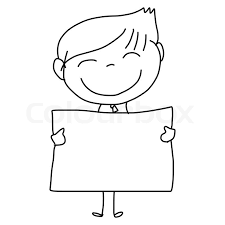 Jeg kan præsentere gruppens produkt ved hjælp af talekort.Niveau 2 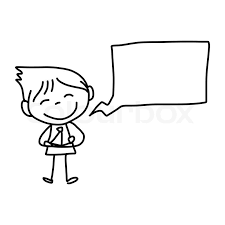 Jeg kan præsentere gruppens produkt ved brug af talekort og med høj og tydelig tale. Niveau 3 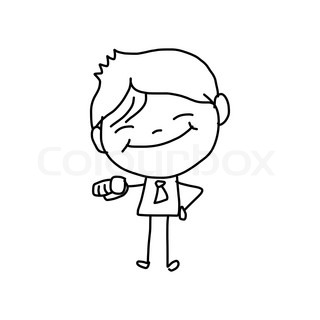 Jeg kan præsentere gruppens produkt ved brug af talekort, høj og tydelig tale og med øjenkontakt til lytteren.